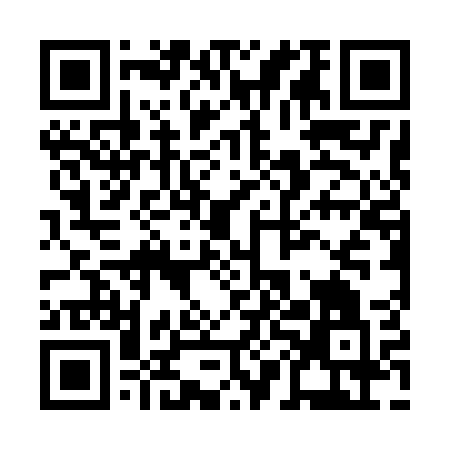 Ramadan times for Bodonci, SloveniaMon 11 Mar 2024 - Wed 10 Apr 2024High Latitude Method: Angle Based RulePrayer Calculation Method: Muslim World LeagueAsar Calculation Method: HanafiPrayer times provided by https://www.salahtimes.comDateDayFajrSuhurSunriseDhuhrAsrIftarMaghribIsha11Mon4:354:356:1612:064:065:565:567:3112Tue4:334:336:1412:054:075:585:587:3313Wed4:314:316:1212:054:085:595:597:3414Thu4:294:296:1012:054:096:006:007:3615Fri4:264:266:0812:044:106:026:027:3716Sat4:244:246:0612:044:116:036:037:3917Sun4:224:226:0412:044:126:056:057:4018Mon4:204:206:0212:044:146:066:067:4219Tue4:184:186:0012:034:156:076:077:4320Wed4:164:165:5812:034:166:096:097:4521Thu4:144:145:5612:034:176:106:107:4722Fri4:114:115:5412:024:186:116:117:4823Sat4:094:095:5212:024:196:136:137:5024Sun4:074:075:5012:024:206:146:147:5125Mon4:054:055:4812:014:216:166:167:5326Tue4:024:025:4612:014:226:176:177:5527Wed4:004:005:4412:014:236:186:187:5628Thu3:583:585:4212:014:246:206:207:5829Fri3:563:565:4012:004:256:216:218:0030Sat3:533:535:3812:004:266:226:228:0131Sun4:514:516:361:005:277:247:249:031Mon4:494:496:3412:595:287:257:259:052Tue4:464:466:3212:595:297:277:279:063Wed4:444:446:3012:595:307:287:289:084Thu4:424:426:2912:585:317:297:299:105Fri4:394:396:2712:585:327:317:319:116Sat4:374:376:2512:585:337:327:329:137Sun4:354:356:2312:585:347:337:339:158Mon4:324:326:2112:575:357:357:359:179Tue4:304:306:1912:575:367:367:369:1910Wed4:274:276:1712:575:377:377:379:20